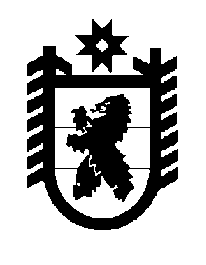 Российская Федерация Республика Карелия    ПРАВИТЕЛЬСТВО РЕСПУБЛИКИ КАРЕЛИЯРАСПОРЯЖЕНИЕ                                от  30 октября 2018 года № 675р-Пг. Петрозаводск В целях реализации мероприятий федерального проекта «Цифровая образовательная среда» национального проекта «Образование», утвержденного президиумом Совета при Президенте Российской Федерации по стратегическому развитию и национальным проектам (протокол от 3 сентября 2018 года № 10):1. Утвердить Комплекс мер по внедрению целевой модели цифровой образовательной среды в Республике Карелия согласно приложению 1 к настоящему распоряжению (далее – Комплекс мер).2. Утвердить Концепцию по внедрению целевой модели цифровой образовательной среды в Республике Карелия согласно приложению 2 к настоящему распоряжению (далее – Концепция).3. Определить Министерство образования Республики Карелия уполномоченным органом исполнительной власти Республики Карелия, ответственным за реализацию Комплекса мер и Концепции на территории Республики Карелия, и региональным координатором, ответственным за внедрение целевой модели цифровой образовательной среды в Республике Карелия.
           Глава Республики Карелия                                                              А.О. ПарфенчиковПриложение 1к распоряжению ПравительстваРеспублики Карелияот  30 октября 2018 года № 675р-ПКомплекс мер по внедрению  целевой модели цифровой образовательной среды
в Республике Карелия Приложение 2к распоряжению ПравительстваРеспублики Карелияот  30 октября 2018 года № 675р-ПКонцепция по внедрению целевой модели цифровой образовательной среды 
в Республике Карелия I. Обоснование потребности в реализации мероприятий по внедрению целевой модели цифровой образовательной среды в общеобразовательных организациях                       и профессиональных образовательных  организациях в рамках национального проекта «Образование», в том числе за счет софинансирования  из федерального бюджетаАнализ сложившейся системы в управлении образованием (особенно на региональном уровне) характеризуется прежде всего  тем, что наметился явный переход от управления учреждениями и людьми к управлению информационными потоками. В условиях динамично меняющейся социально-экономической ситуации принятие эффективных решений невозможно без использования своевременной и достоверной информации. Возможность хранения в едином цифровом образовательном пространстве информации о системе образования в регионе позволит значительно повысить эффективность управления образованием и решить социальные проблемы региона. Создание региональной модели цифровой образовательной среды позволит повысить качество образования за счет наиболее полного и целенаправленного использования образовательных информационных интернет-ресурсов. Информация для обоснования потребности в реализации мероприятий по внедрению целевой модели цифровой образовательной среды в общеобразовательных организациях и профессиональных образовательных  организациях в рамках национального проекта «Образование» (далее – Мероприятия):а) статистические данные по сети общеобразовательных организация и профессиональных организаций, численности, контингенту, кадровому составуб) информация о повышении квалификации сотрудников и педагогов в общеобразовательных организациях и профессиональных образовательных  организациях, привлекаемых к реализации Мероприятий.Повышение квалификации педагогических работников общеобразо-вательных организаций и профессиональных образовательных организаций по направлению «Развитие информационно-коммуникационных компетенций»  реализовывалось на базе государственного автономного учреждения дополнительного профессионального образования Республики Карелия «Карельский институт развития образования» в период с января 2017 по октябрь 2018 года, слушателям были предложены  программы дополнительного профессионального образования: обработка мониторинговых и статистических данных средствами электронных таблиц MS Excel; формирование ИКТ-компетентности младших школьников при изучении различных учебных предметов в контексте федеральных государственных образовательных стандартов (далее – ФГОС); компьютерная графика: растровый графический редактор Gimp; современный урок с использованием ИКТ в контексте ФГОС; современный урок изобразительного искусства с использованием ИКТ в контексте ФГОС; современный урок технологии с использованием ИКТ в контексте ФГОС;  и	использование мультимедиа на уроке как средство реализации требований ФГОС; информационная безопасность детей в информационно-телекомму-никационной сети «Интернет».В целях реализации Перечня мероприятий по внедрению автоматизированной информационной системы  «Электронное образование» были обучены ответственные за введение автоматизированной информационной системы  государственных образовательных организаций Республики Карелия и специалисты органов местного самоуправления 18 муниципальных районов, осуществляющие  деятельность в сфере образования.На 1 октября 2018 года прошли обучение по дополнительным профессиональным программам 442 сотрудника и педагога общеобразовательных организаций и профессиональных образовательных организаций. Повышение квалификации в области ИКТ стимулирует изменения в педагогической, методической и организационно-управленческой практике образовательных организаций, вместе с тем требуется обновление программ дополнительной профессиональной подготовки педагогов и сотрудников образовательных организаций  в рамках реализации модели цифровой образовательной среды, связанное со следующими направлениями: включение педагогических коллективов школ и профессиональных образовательных организаций в инновационную деятельность; эффективное использование  цифровых образовательных ресурсов в методической работе;использование ИКТ в области организации взаимодействия между участниками образовательного процесса;использование ИКТ для горизонтального информирования в коллективе, для работы с родителями, обучающимися, для информирования социума об образовательной организации; подготовка и проведение вебинаров, видеолекций, мастер-классов, открытых мероприятий и публикация своего опыта  в различных интернет-изданиях.Для эффективного функционирования и развития информационной образовательной среды, углубления интеграции коммуникативных процессов в образовательном пространстве необходимы комплексные инновационные решения в сфере создания и применения электронных информационных и образовательных ресурсов. В связи с этим актуализируется  вопрос разработки модели  цифровой образовательной среды, в которой будут учтены вызовы времени, имеющийся опыт реализации проектов информатизации в Республике Карелия, позволяющие вывести  систему образования на более высокий уровень использования цифровых образовательных ресурсов; в) модель цифровой трансформации региональной системы образования, в том числе ожидаемые результаты реализации Мероприятий.В реализации мероприятий по внедрению федерального проекта «Цифровая образовательная среда» в Республике Карелия на этапе с 2019 по 2021 год примут участие 94 общеобразовательные организации (45 городских общеобразовательных организаций  и 49 общеобразовательных организаций, расположенных в сельской местности и в поселках городского типа), а также 14 профессиональных образовательных организаций с общим охватом 57 615 обучающихся и 6 141 сотрудник.Целесообразность выбранной организационной модели региональной цифровой образовательной среды в значительной степени влияет на развитие  кадровых, управленческих и материально-технических ресурсов образовательных организаций.  Модель цифровой образовательной среды реализуется  по  следующим основным направлениям:создание структур и механизмов управления процессом информатизации системы образования на всех уровнях. Нормативное обеспечение процесса информатизации. Главная цель данного направления – обеспечение четко спланированных, согласованных действий всех составляющих системы образования для решения текущих и перспективных задач  по созданию современной и безопасной цифровой образовательной среды; материально-техническое и финансовое обеспечение процесса информатизации. Главная цель данного направления – полное и своевременное ресурсное наполнение процесса информатизации; кадровое обеспечение процесса информатизации. Главная цель данного направления – формирование информационной культуры работников системы образования, подготовка достаточного количества специалистов для организации образовательного процесса и управления им  с использованием информационных технологий;учебно-методическое обеспечение процесса информатизации. Главная цель данного направления – полное обеспечение учащихся, педагогических кадров и руководителей необходимыми цифровыми образовательными ресурсами; модернизация региональной методической службы. Главная цель данного направления – достижение нового качества деятельности методических служб на всех уровнях – от образовательной организации  до регионального оператора; построение единого информационного пространства системы образования. Главная цель данного направления – обеспечение для всех участников образовательного процесса равных возможностей: в доступе к образовательной информации, с возможностью формирования индивидуального портфолио обучающихся;в получении образовательных услуг; в подготовке кадров для работы в системе, их переподготовка и повышение квалификации для всех категорий граждан, реализуемых различными организациями и образовательными платформами;в доступе по принципу «одного окна» для всех граждан;использование информационных технологий в дополнительных формах обучения, развитие дистанционного обучения. Главная цель данного направления – повышение качества предоставляемых образовательных услуг, а также обеспечение равных возможностей в получении образовательных услуг всем участникам образовательного процесса; модернизация системы оценки качества образования. Главная цель данного направления – открытый доступ к информации, позволяющий обеспечить уровень прозрачности образовательного процесса образовательного процесса для обучающихся, родителей,  общественности; информационное обеспечение управленческой деятельности. Главная цель данного направления – создание условий для количественного и качественного анализа всех аспектов функционирования системы образования, выявление перспективных тенденций, идей, методик ее модернизации. В результате реализации модели цифровой образовательной среды в системе образования Республики Карелия будут решены задачи и достигнуты следующие эффекты: повышение уровня образовательной информации, ее качества, прозрачности и доступности для всех заинтересованных сторон; улучшение социальной ориентации учащихся и достижение социального равенства в получении образования; увеличение количества инновационно-активных образовательных организаций и сетевых образовательных структур; внедрение новых практик управления в системе образования; модернизация технологической и социальной инфраструктуры образования; реструктуризация системы подготовки и методической поддержки специалистов всех уровней; снижение ресурсоемкости конечного результата деятельности в сфере образования; оснащение учебных заведений комплектами вычислительной техники; поставка учебного программного обеспечения; обеспечение интернет-соединением  со скоростью до 100 Мбит/с для образовательных организаций, расположенных в городах, и до 50 Мбит/с для образовательных организаций, расположенных в сельской местности и в поселках городского типа, и гарантированным интернет-трафиком;организация обучения работников образования использованию ИТ и средств телекоммуникаций; внедрение в образовательный процесс модели цифровой образовательной среды; создание и сопровождение платформы-навигатора и набора сервисов непрерывного образования;обновление и информационное наполнение открытых, общедоступных информационных ресурсов.II. Опыт Республики Карелия в реализации федеральных и международных проектов (мероприятий) в области образованияВ Республике Карелия с 2001 года реализовывались целевые программы, позволившие  решить ряд комплексных задач информатизации образования: федеральная целевая программа «Развитие единой образовательной информационной среды в 2001 – 2005 годах», республиканские целевые программы «Информатизация образования Республики Карелия на 2001 – 2003 годы», «Развитие образования Республики Карелия на 2004 – 2007 годы», «Информатизация Республики Карелия на 2004 – 2007 годы», программа «Компьютеризация сельских школ – 2001».Значимым событием в образовании Карелии, ускорившим процессы информатизации республики, стало открытие в 2002 году Карельского регионального центра автономной некоммерческой организации «Федерация Интернет образования» в г.  Петрозаводске. Задача центра – ежегодное повышение квалификации 1000 педагогов по использованию интернет-ресурсов в образовательном процессе. По согласованию с органами управления образованием и методическими службами муниципальных районов разработаны и реализованы различные модели организации курсов повышения квалификации с максимальным использованием методических дней, предоставляемых учителям. Реализации моделей, позволяющих не отрывать педагога от работы, способствует положительная оценка такого подхода к организации обучения со стороны органов управления образованием регионального и муниципального уровней, а также поддержка директоров образовательных организаций. В рамках федерального проекта «Информатизация системы образования» на республиканском уровне разрабатывались новые образовательные программы в сфере повышения квалификации. В 2004 году реализован проект «Информатизация системы образования» (далее – ИСО) при поддержке Национального фонда подготовки кадров. Проект был призван создать благоприятные условия для поддержки системного внедрения и активного использования информационных и коммуникационных технологий (ИКТ) в работе школ (организаций общего среднего и начального профессионального образования). В результате реализации проекта большинство школ региона перешли на новый уровень использования ИКТ в учебном процессе, который предполагает активное использование современных цифровых образовательных ресурсов, создание условий для активной самостоятельной работы учащихся, гибкую организацию процесса обучения. В рамках проекта велась поддержка педагогических инициатив, связанных с активным использованием ИКТ педагогами и учащимися в образовательном процессе, внеурочной деятельности, дополнительном образовании учащихся и др. В Республике Карелия в рамках проекта ИСО были созданы 18 межшкольных методических центров (далее – ММЦ), региональный координационный центр (далее – РКЦ),  основное назначение которых – оказание методической поддержки педагогам общеобразовательных организаций и организаций профессионального образования. Сеть РКЦ-ММЦ начала свою деятельность осенью 2005 года. Создание центров сопровождалось их оснащением современным цифровым оборудованием и программным обеспечением. Одним из важнейших достижений системы РКЦ – ММЦ является реализация механизмов сетевого взаимодействия участников проекта ИСО. Сеть образовательных организаций, выполняющих функции ММЦ, функционирующих на основе созданной сетевой телекоммуникационной инфраструктуры, решают, в первую очередь, задачи информатизации общего и  профессионального образования республики. Информационно-аналитическое обеспечение реализации в республике приоритетного национального проекта «Образование», мониторинг, консультационное и техническое сопровождение школ, подключенных к информационно-телекоммуникационной сети «Интернет», лежит на системе РКЦ-ММЦ. 2007 год характеризовался активизацией сотрудничества РКЦ и ММЦ с компаниями, работающими в области ИКТ. Наиболее значимым взаимодействием с точки зрения перспектив для формирования единого информационного пространства явилось сотрудничество с компанией Microsoft. Началась работа по внедрению среды для школ Microsoft Learning Gateway. Республика Карелия – первый регион в России, где происходило централизованное внедрение этого программного продукта. ММЦ позиционируются и как муниципальные центры по развитию информационно-коммуникационных технологий. Практически в каждом муниципальном районе по вопросам, связанным с использованием ИКТ, ММЦ сотрудничают с учреждениями культуры и здравоохранения (ММЦ Прионежского района, Пудожского района), общественными организациями (ММЦ Олонецкого района). Персонал ММЦ осуществлял консультации, организовывал обучение, оказывал помощь в проведении мероприятий и в информационно-аналитической работе, оказывал  услуги населению по обучению в области использования ИКТ (ММЦ Суоярвского района, Пудожского района). Приоритетными задачами, решаемыми системой РКЦ – ММЦ по данному направлению, являлись: продвижение образовательных электронных ресурсов проекта ИСО в школы, создание условий для их использования за счет формирования медиатек РКЦ-ММЦ качественными ресурсами; пропаганда и содействие использованию одного из ресурсов портала – единой коллекции цифровых образовательных ресурсов; формирование регионального хранилища учебных материалов, интегрированных с единой коллекцией цифровых образовательных ресурсов. Наполнению портала способствовал  процесс разработки ресурсов, авторами которых являлись учителя и методисты. С 2008 года в Республике Карелия реализован  проект «Дистанционное обучение детей с ограниченными возможностями здоровья, в том числе не посещающих образовательные учреждения» в рамках приоритетного национального проекта «Образование». Проект «Дистанционное обучение детей с ограниченными возможностями здоровья, в том числе не посещающих образовательные учреждения» способствовал полноценному развитию и образованию детей, находящихся на индивидуальном обучении дома по медицинским показаниям. В рамках реализации проекта модернизации региональной системы общего образования государственное автономное профессиональное образовательное учреждение Республики Карелия «Петрозаводский педагогический колледж» определено  в качестве координационного  центра по введению электронного обучения и дистанционных образовательных технологий в образовательных организациях Республики Карелия. На базе государственного автономного профессионального образовательного учреждения Республики Карелия «Петрозаводский педагогический колледж»  создано структурное подразделение «Ресурсный центр дистанционного образования» (далее – РЦДО), действующий в рамках реализации мероприятий федеральной целевой программы  «Развитие  образования»  на  2011 – 2015 годы по направлению: «Распространение на территории Российской Федерации моделей образовательных систем, обеспечивающих современное качество общего образования». Основная цель деятельности РЦДО  – обеспечение  доступности  качественных дистанционных  образовательных  ресурсов  для всех участников системы общего образования Республики Карелия. Направления деятельности РЦДО включают в себя поддержку дистанционного обучения, реализуемого в общеобразовательных организациях в Республике Карелия; развитие технологий дистанционного обучения; организацию  системы непрерывного повышения квалификации педагогических работников образовательных организаций в области использования дистанционных технологий в учебном процессе; организацию дистанционного обучения по основным общеобразовательным программам и программам дополнительного образования. В 2012 – 2014 году для организации дистанционного обучения в Республике Карелия использовалась электронная информационно-образовательная среда НП «Телешкола», в полной мере удовлетворяющая потребности общеобразовательных организаций в дистанционном обучении. В 2012/13 учебном году 2330 учащихся из 16 районов Республики Карелия использовали контент в образовательном процессе.В 2013/14 учебном году к электронной информационно-образовательной среде «Телешкола» были подключены 2656 учащихся, 721  педагог.В 2014/15 учебном году дистанционные учебные курсы по программам начального, основного и среднего общего образования  (всего  89 курсов)  использовались в  39 общеобразовательных организациях (доступ к дистанционным курсам по заявкам общеобразовательных организаций  предоставлен 1787 обучающимся и 273 учителям предметного обучения). В рамках федеральной целевой программы развития образования в 2011 – 2015 годах по направлению «Реализация во всех субъектах Российской Федерации национальной образовательной инициативы «Наша новая школа» в республике с декабря 2012 года  и до настоящего момента функционирует контент «Виртуальная школа Республики Карелия» (http://vschool.karelia.ru),   созданный в рамках реализации мероприятия «Создание основанной на информационно-коммуникационных технологиях системы управления качеством образования, обеспечивающей доступ к образовательным услугам и сервисам». В 2018 году доступ к учебным курсам по программам начального, основного и среднего общего образования (1 – 11 класс) обеспечен 85 учителям предметного обучения и 1317 обучающимся.III. Перечень общеобразовательных организаций и профессиональных образовательных организаций, расположенных в Республике Карелия, в которых планируется реализация Мероприятий, в ранжированном порядке по возрастанию значений столбца 10 «Соотношение единиц вычислительной техники, используемой в учебном процессе с численностью обучающихся»,                    по форме в соответствии с приложением 4 к  документации на участие в отборе субъектов Российской Федерации на предоставление в 2019 году субсидии из федерального бюджета бюджетам субъектов Российской Федерации на внедрение целевой модели цифровой образовательной среды в общеобразовательных организациях и профессиональных образовательных организациях в рамках федерального проекта «Цифровая образовательная среда» национального проекта «Образование» государственной программы «Развитие образование» Перечень общеобразовательных организаций и профессиональных образовательных организаций в Республике Карелия, в которых планируется реализация Мероприятий, представлен в приложении 3 к настоящей Концепции.IV. Информация об ответственном лице за функционирование цифровой образовательной среды в Республике Карелия (Chief Data Officer)Ответственное лицо за функционирование цифровой образовательной среды в Республике Карелия (Chief Data Officer) –  Васильева Татьяна Владимировна, первый заместитель Министра образования Республики Карелия.V. Предварительная калькуляция операционных расходов на внедрение функционирования целевой модели цифровой образовательной среды в общеобразовательных организациях и профессиональных образовательных организациях, в том числе на последующее обновление и техническое обслуживание (ремонт) средств (программного обеспечения и оборудования), приобретенных в рамках предоставления субсидий, а также дополнительное профессиональное образование сотрудников и педагогов  указанных организаций по вопросам внедрения и функционирования целевой модели цифровой образовательной средыVI. «Дорожная карта» по внедрению целевой модели цифровой образовательной среды в  Республике Карелия на 2019 годVII. Таблица индикаторовПриложение  к Концепции по внедрению целевой модели цифровой образовательной среды к Республике КарелияПеречень общеобразовательных организаций и профессиональных образовательных организаций в Республике Карелия, в которых планируется реализация Мероприятий№п/пНаименование мероприятияСрокОтветственныйисполнитель12341.Подписание трехстороннего соглашения о взаимодействии в рамках реализации национального проекта «Образование» 
в Республике Карелия между проектным офисом национального проекта «Образование», Министерством просве-           щения Российской Федерации и Правительством Республики Карелия до 15 марта 2019 годаМинистерство образования Республики Карелия2.Создание в соответствии с методическими рекомендациями Министерства просвеще-          ния Российской Федерации регионального ведомственного проектного офиса Министерства образования Республики Карелия  по реализации национального проекта «Образование» в Республике                 Карелия  до 1 марта 2019 годаМинистерство образования Республики Карелия3.Создание  в соответствии с методическими рекомендациями Министерства просвеще-           ния Российской Федерации регионального координационного совета по реализации национального проекта «Образование» в Республике Карелиядо1 марта2019 годаМинистерство образования Республики Карелия4.Согласование с проектным офисом национального проекта «Образование»  кандидата на должность руководителя регионального ведомственного проектного офиса Министерства образования Респуб-           лики Карелия  по реализации национального проекта «Образование» в Республике               Карелиядо15 марта2019 годаМинистерство образования Республики Карелия12345.Повышение квалификации сотрудников регионального ведомственного проектного офиса Министерства образования Респуб-           лики Карелия  по реализации национального проекта «Образование» в Республике              Карелия, в том числе по программам проектного офиса национального проекта «Образование»ежегодноМинистерство образования Республики Карелия6.Инвентаризация кадровых, материально-технических и инфраструктурных ресурсов образовательных организаций, в том числе общего, среднего профессионального и высшего образования, а также организаций науки, культуры, спорта и предприятий реального сектора экономики, потенциально пригодных для реализации образовательных программ в сетевой формеодин раз в три года начиная с 2019 годаМинистерство образования Республики  Карелия7.Утверждение «дорожной карты» по созда-          нию и открытию центра опережающей профессиональной подготовки проектным офисом национального проекта «Образова-ние» и Правительством Республики Карелиядо 1 апреля 2019 годаМинистерство образования Республики  КарелияОрганизацииЧисленность обучающихся, человекКадровый состав,человекОбщеобразовательные организации69 4006 426Профессиональные образовательные организации12 8261 886;Направление расходов(тыс. руб.)2019 год2019 год2020 год2020 год2021 год2021 годНаправление расходов(тыс. руб.)бюджет Респуб-             ликиКарелиясредства субсидии из федераль-             ногобюджетабюджет Респуб- лики Карелиясредства субсидии из федераль-ного бюджетабюджет Респуб-лики Карелиясредства субсидии из федераль-ного бюджета1234567Приобретение средств вычисли-тельной техники (компьютеры и периферийные устройства)  в 0,059000,00,088000,00,067928,01234567образовательные организации,  включенные в реализацию МероприятийУстановка,  пуско-наладка,  техниче-ское обслуживание вычислительной техники0,014500,00,09364,00,020000,0Приобретение программного обеспечения0,015000,00,03000,00,010000,0Повышение квалификации  сотрудников проектного офиса национального проекта «Образова-ние» и управлен-ческих команд  образовательных организаций по внедрению целевой модели цифровой образовательной среды0,015000,00,010000,00,010000,0Повышение квалификации  сотрудников и педагогов образова-тельных организа-ций по внедрению целевой модели цифровой образовательной среды0,010000,00,010000,00,010000,0Приобретение презентационного оборудования0,016064,00,05000,00,05000,0Организация обеспечения интернет –соединения   (трафик)1320,01116,01320,05316,01320,07752,0Итого1320,012680,01320,012680,01320,012680,0№
п/пНаименование мероприятияОтветственныйисполнительСрок12341.Согласование перечня общеобразова-тельных организаций и профессио-нальных образовательных организаций, в которых планируется реализация Мероприятий,  в ранжированном порядке по возрастанию значений столбца 10 «Соотношение единиц вычислительной техники, используе-мой в учебном процессе с числен-ностью обучающихся»Министерство образования  Республики Карелия,федеральный оператор(по согласованию)январь, февраль 2019 года2.Согласование плана внедрения целевой модели цифровой образовательной среды в  Республике КарелияМинистерство образования  Республики Карелияянварь, февраль 2019 года3.Согласование типового проекта (проектов) инфраструктурного листа технических и программных средств для внедрения целевой модели цифро-вой образовательной среды в общеобразовательных организациях и профессиональных образовательных организациях в  Республике КарелияМинистерство образования  Республики Карелия,федеральный оператор(по согласованию)март,апрель 2019 года4.Повышение квалификации управленческих команд  Республики Карелия по внедрению целевой модели цифровой образовательной средыМинистерство образования  Республики Карелия,федеральный оператор(по согласованию)май, июнь 2019 года5.Повышение квалификации сотрудни-ков и педагогов общеобразовательных организаций и профессиональных образовательных организаций в Республике Карелия по внедрению целевой модели цифровой образовательной средыМинистерство образования  Республики Карелиямай – октябрь  2019 года12346.Закупка, доставка и наладка  средств вычислительной техники, програм-много обеспечения и презентационного оборудования для внедрения целевой модели цифровой образовательной среды в общеобразовательных организациях и профессиональных образовательных организациях в  Республике КарелияМинистерство образования  Республики Карелиямай – октябрь  2019 года№п/пНаименование индикатораМинимальное значение начиная 
с 2019 годаЗначение индикатораЗначение индикатораЗначение индикатора№п/пНаименование индикатораМинимальное значение начиная 
с 2019 года2019год2020год2021год1234561.Количество общеобразова-тельных организаций, в которых внедрена целевая модель цифровой образовательной среды (единиц)252569942.Количество профессио-нальных, образовательных организаций, в которых внедрена целевая модель цифровой образовательной среды (единиц)44683.Доля сотрудников и педа-гогов общеобразовательных организаций и профессио-нальных образовательных организаций, в которых внедряется целевая модель цифровой образовательной среды, прошедших повышение квалификации по внедрению целевой модели цифровой образовательной среды (процентов)1001001001001234564.Снижение доли расходов на выполнение организационно-управленческих процессов в общеобразовательных организациях и профессио-нальных образовательных организациях (процентов)22510№п/пНаименованиеорганизацииАдресорганизацииЧислен-ностьобучаю-щихся,чел.Скорость подклю-чения к информа-ционно-телеком-муника-ционной-сети «Интернет», мб/сНаличие подклю-чения к инфор-мационно-телекомму-ника-ционной сети «Интернет» в учебных аудиториях (да/нет)Количество единиц вычислительной техники (компьютер, ноутбук), используемойКоличество единиц вычислительной техники (компьютер, ноутбук), используемойНаличиепрограмм-многообеспече-ния дляавтомати-зациипроцессовуправленияорганиза-цией(да/нет)Соотноше-ние единиц вычисли-тельной техники, используе-мого в учебном процессе с числен-ностью обучаю-щихся№п/пНаименованиеорганизацииАдресорганизацииЧислен-ностьобучаю-щихся,чел.Скорость подклю-чения к информа-ционно-телеком-муника-ционной-сети «Интернет», мб/сНаличие подклю-чения к инфор-мационно-телекомму-ника-ционной сети «Интернет» в учебных аудиториях (да/нет)вучебномпроцессе,шт.вадми-нистра-тивно-управ-ленчес-ком процессе, шт.Наличиепрограмм-многообеспече-ния дляавтомати-зациипроцессовуправленияорганиза-цией(да/нет)Соотноше-ние единиц вычисли-тельной техники, используе-мого в учебном процессе с числен-ностью обучаю-щихся1234567891012345678910Муниципальное бюджетное общеобразовательное учреждение Петрозаводского городского округа «Средняя общеобразовательная школа              № 29 им. Сепсяковой Т.Ф.»Республика Карелия,г. Петроза-водск, наб. Варкауса,д. 5616100 да185да0.03Муниципальное общеобразо-вательное учреждение Шуйская средняя общеобразовательная школа № 1Республика Карелия, Прионежский район,п. Шуя, ул. Дорожная, д. 13598 – 10 да2113нет0.05Муниципальное казенное обще-образовательное учреждение «Медвежьегорская средняя общеобразовательная школа № 2»186352,Республика Карелия, 
г. Медвежье-горск,ул. Советская,д. 155304 да318нет0.06Муниципальное казенное общеобразовательное учреж-дение Сортавальского муници-пального района Республики Карелия Средняя общеобразо-вательная школа № 6Республика Карелия,г. Сортавала, ул. Промыш-ленная, д. 177663 да464да0.06Муниципальное бюджетное общеобразовательное учреждение Петрозаводского городского округа «Петроза-водская средняя общеобра-зовательная школа № 34 с углубленным изучением финского языка, ассоцииро-ванная школа ЮНЕСКО»Республика Карелия,г. Петроза-водск Комсомоль-ский пр.,д. 21а99815 Да6610да0.07Муниципальное казенное общеобразовательное учреждение «Лахденпохская средняя общеобразовательная школа»186730, Республика Карелия,г. Лахден-похья, ул. Садовая,д. 22840100 да57 шт.5нет0.07Муниципальное казенное  общеобразовательное учреждение Медвежьегорского района «Пиндушская средняя общеобразовательная школа № 1» 186323, Республика Карелия, Медвежье-горский район,п. Пиндуши,ул. Кирова,д. 15403,12 да377да0.07Муниципальное бюджетное общеобразовательное учреждение «Лоухская средняя общеобразовательная школа»Республика Карелия,Лоухский район,  пгт Лоухи,ул. Ю. Жаро-вина,д. 15702 да455нет0.08Муниципальное бюджетное общеобразовательное учреждение Калевальская средняя общеобразовательная школа имени В. А. Кириллова186910Республика Карелия Калевальский район,пгт Калевала, ул. Руны Калевалы,д. 135362 да465да0.08Муниципальное бюджетное общеобразовательное учреждение Петрозаводского городского округа «Средняя общеобразовательная школа № 10 с углубленным изуче-нием предметов гуманитарного профиля имени А.С.Пушкина»Республика Карелия, г. Петроза-водск, ул. Анохина,д. 37а643 16 да508да0.08Муниципальное бюджетное общеобразовательное учрежде-ние Петрозаводского город-ского округа «Средняя обще-образовательная школа № 8»Республика Карелия,г. Петроза-водск,ул. Комму-нистов,д. 516432 – 30 да527да0.08Муниципальное общеобразо-вательное учреждение средняя общеобразовательная школа № 8 г. Кондопоги Республики Карелия186220,Республика Карелия,г. Кондопога,пр. Калинина,д. 13а8682 – 30да677да0.08Муниципальное общеобразо-вательное учреждение «Сред-няя общеобразовательная школа № 2 п. Мелиоративный»Республика Карелия, Прионежский район,п. Мелио-ративный, ул. Петро-заводская, д. 33а2918 – 10 да254нет0.08Муниципальное казенное обще-образовательное учреждение  «Медвежьегорская средняя общеобразовательная школа № 1»186350,Республика Карелия,г. Медвежье-горск,ул. К. Либ-кнехта,д. 20а70614 да6114нет0.09Муниципальное бюджетное общеобразовательное учреж-дение Петрозаводского город-ского округа «Средняя обще-образовательная школа № 14»Республика Карелияг. Петроза-водск,пр. Перво-майский,  д. 37а730100 да698да0.09Муниципальное бюджетное общеобразовательное учреж-дение Петрозаводского город-ского округа «Лицей № 1»Республика Карелия, г. Петроза-водск,ул. Березовая аллея, д. 4218082 – 30да1719да0.09Муниципальное бюджетное общеобразовательное учреж-дение Петрозаводского город-ского округа «Средняя обще-образовательная школа № 46»Республика Карелияг. Петроза-водск, бульвар Интернацио-налистов,д. 2127815 да11015да0.09Муниципальное бюджетное общеобразовательное учреждение Петрозаводского городского округа «Средняя общеобразовательная школа № 43 с углубленным изучением отдельных предметов»Республика Карелия, г. Петроза-водск, ул. Попова,д. 8125615 да11010да0.09Муниципальное казенное  общеобразовательное учреж-дение Сортавальского муници-пального района Республики Карелия Средняя общеобразо-вательная школа № 1Республика Карелия,г. Сортавала, набережная Ладожской Флотилии,д. 27842  да726да0.09Муниципальное общеобразо-вательное учреждение Беломор-ского муниципального района«Беломорская средняя обще-образовательная школа № 3»186500Республика Карелия, г. Беломорск,ул. Мерецкова,д.36702 да656да0.09Муниципальное общеобразо-вательное учреждение средняя общеобразовательная школа № 1 г. Кондопоги Республики Карелия186220, Республика Карелия,г. Кондопога,ул. Проле-тарская,д. 147231 – 1,9 да656нет0.09Муниципальное общеобразова-тельное учреждение средняя общеобразовательная школа № 6 г. Кондопоги Республики Карелия186225, Республика Карелия, г. Кондопога, ул. Заводская, д. 2477830 – 100 да717нет0.09Муниципальное казенное общеобразовательное учреждение  «Медвежьегорская средняя общеобразовательная школа №3»Республика Карелия,г. Медвежье-горск, ул. Дзержин-ского,д. 185698 да519да0.09Муниципальное бюджетное общеобразовательное учреж-дение Петрозаводского город-ского округа «Средняя обще-образовательная школа № 2 «Источник»Республика Карелия,г. Петроза-водск,ул. Парфенова,д. 8а63010 да656да0.10Муниципальное общеобразова-тельное учреждение средняя общеобразовательная школа № 7 г. Кондопоги Республики Карелия186225, Республика Карелия,г. Кондопога,ул. Комсо-мольская, д. 27485100 да486нет0.10Муниципальное бюджетное общеобразовательное учреж-дение Костомукшского город-ского округа «Средняя обще-образовательная школа № 3 с углубленным изучением математики»186931,Республика Карелия,г. Косто-мукша,ул. Октябрь-ская, д. 47588 да7611да0.10Государственное автономное профессиональное образова-тельное учреждение Респуб-лики Карелия  «Северный колледж»186422Республика Карелия,г. Сегежа,ул. Спири-донова,д. 29,64350 да7359да0.11Муниципальное бюджетное общеобразовательное учреж-дение Петрозаводского город-ского округа «Средняя обще-образовательная школа № 5»Республика Карелия,г. Петроза-водск,ул. Г.Фролова,д. 1294410да1078да0.11Муниципальное бюджетное общеобразовательное учреж-дение Петрозаводского город-ского округа «Средняя общеобразовательная финно-угорская школа имени Элиаса Леннрота»Республика Карелия,г. Петроза-водск,ул. Максима Горького,д. 2.90320 Да10011да0.11Муниципальное бюджетное общеобразовательное учреждение Петрозаводского городского округа «Академический лицей»Республика Карелия,г. Петроза-водск,ул. Березовая аллея,д. 23136115 +4 да14335да0.11Муниципальное казенное общеобразовательное учреж-дение Сортавальского муници-пального района Республики Карелия Средняя общеобразо-вательная школа № 3Республика Карелия,г. Сортавала, Выборгское шоссе, д. 35153 да566да0.11Муниципальное казенное общеобразовательное учреж-дение Сортавальского муници-пального района Республики Карелия Средняя общеобразо-вательная школа № 7186760, Республика Карелия,г. Сортавала,пгт Хелюля,ул. Комсо-мольская, д. 2а2902 да335да0.11Муниципальное казенное общеобразовательное учреж-дение Муезерская средняя общеобразовательная школаРеспублика Карелия,пгт Муезерскийул. Октябрь-ская, д. 2734650 да386нет0.11Муниципальное общеобра-зовательное учреждение «Суоярвская средняя общеобразовательная школа»186870, Республика Карелия,г. Суоярви,  ул. Победы,д. 409472  да10511да0.11Муниципальное общеобразова-тельное учреждение Лахколам-пинская средняя общеобразова-тельная школа186883, Республика Карелия,Суоярвский р-он, п. Лахко-лампи, ул. Школьная, д. 33820,5 нет92нет0.11Муниципальное общеобразова-тельное учреждение Средняя общеобразовательная школа № 2 г. Питкяранта Республики Карелия 186810,Республика Карелия, г. Питкяранта, ул. Победы,д. 389620 да10110да0.11Муниципальное общеобразова-тельное учреждение средняя общеобразовательная школа № 3 г. Кондопоги Республики Карелия186223,Республика Карелия,г. Кондопога, Бульвар Юности,д.  96022 – 30да697да0.11Государственное бюджетное профессиональное образова-тельное учреждение Республики Карелия  «Костомукшский политехнический колледж»186931, Республика Карелия,г. Косто-мукша,ул. Мира,д. 1330830 да4017да0.12Муниципальное бюджетное общеобразовательное учреждение Петрозаводского городского округа «Средняя общеобразовательная школа № 27 с углубленным изучением отдельных предметов»Республика Карелия,г. Петроза-водск,ул. Кузьмина,д. 501039100 Да12010да0.12Муниципальное бюджетное общеобразовательное учреждение Петрозаводского городского округа «Университетский лицей»Республика Карелия,г. Петроза-водск, наб. Варкауса,д. 1598610 да11510да0.12Муниципальное общеобразовательное учреждение «Кайпинская основная общеобразовательная школа»186870, Республика Карелия,г. Суоярви, Суоярвское шоссе, 1642182 да273нет0.12Муниципальное общеобразовательное учреждение «Поросозерская средняя общеобразовательная школа»186920,Республика Карелия, Суоярвский район,  п. Поросозеро, ул. Комсо-мольская, д. 93042 нет376да0.12Муниципальное общеобразо-вательное учреждение Найстенъярвская средняя общеобразовательная школа186882 Республика Карелия, Суоярвский район, п. Найстенъярви, ул. Ленина, д. 291370,5 нет174нет0.12Муниципальное казенное образовательное учреждение «Элисенваарская средняя общеобразовательная школа»186720, Республика Карелия, Лахденпох-ский район, 
п. Элисен-ваара, ул. Школьная, д. 7105100 нет133нет0,12Государственное автономное профессиональное образова-тельное учреждение Республики Карелия  «Петрозаводский автотранспортный техникум»Республика Карелия,г. Петроза-водск,просп. Перво-майский, д. 46214930 да284133да0.13Государственное автономное профессиональное образова-тельное учреждение Республики Карелия  «Колледж технологиии предпринимательства»185030,Республика Карелия,г. Петроза-водск,пр. А. Невского,д. 6483316 да11215нет0.13Муниципальное казенное общеобразовательное учреждение средняя общеобразовательная школа п. Валдай186434, Республика Карелия,Сегежский район,п. Валдай,ул. Строительная, д. 1646да84да0.13Муниципальное бюджетное  общеобразовательное учреж-дение Пяозерская средняя общеобразовательная школаРеспублика Карелия,Лоухский район,п. Пяозерский,ул. Дружбы,д. 2422320 да284нет0.13Муниципальное казенное обще-образовательное учреждение средняя общеобразовательная школа № 3 г. Пудожа Республики КарелияРеспублика Карелияг. Пудож,ул. К.Маркса,д. 79104810 да13510да0.13Муниципальное бюджетное общеобразовательное учреждение Костомукшского городского округа «Гимназия»186931, Республика Карелия, г.Костомукша, ул. Перво-майская, д. 388526 да12714да0.14Муниципальное казенное общеобразовательное учреждение «Эссойльская средняя общеобразовательная школа»186137, Республика Карелия, Пряжинский район, с.Эссойла,ул. Школьная,д. 18а36430,1 – 100,0 да506нет0.14Муниципальное казенное обще-образовательное учреждение Чалнинская средняя общеобразовательная школа Пряжинского национального муниципального района186130 Республика Карелия, Пряжинский район, п.Чална,ул.Школьная,д.173912 – 30да545нет0.14Муниципальное бюджетное общеобразовательное учреж-дение Петрозаводского город-ского округа «Ломоносовская гимназия»Республика Карелия, г. Петроза-водск, набережная Ла-Рошель,д. 118662 да12412да0.14Муниципальное общеобразо-вательное учреждение «Нововилговская средняя общеобразовательная школа № 3»Республика Карелия, Прионежский районс. Новая Вилга, ул.Школьная, д. 33048 да425да0.14Государственное автономное профессиональное образова-тельное учреждение Республики Карелия  «Петрозаводский педагогический колледж»Республика Карелия,г. Петроза-водск, пер. Студенческий д. 1453624 да78111да0.15Муниципальное общеобразова-тельное учреждение «Заозерская средняя общеобразовательная школа № 10»Республика Карелия, Прионежский районс. Заозерье, ул. Централь-ная,  д. 722654 да356да0.15Муниципальное казенное  обще-образовательное учреждениеМедвежьегорского района«Повенецкая средняя общеобразовательная школа»Республика Карелия, Медвежье-горский,пгт. Повенец,ул. Копейкина,д. 42578 да396да0.15Муниципальное общеобразо-вательное учреждение «Райваттальская средняя общеобразовательная школа»186700, Республика Карелия, Лахденпох-ский район, п.Хийтола, ул. Ленина, д. 161242 нет196нет0,15Государственное автономное профессиональное образова-тельное учреждение Республики Карелия  «Петрозаводский техникум городского хозяйства»185001,Республика Карелия,г. Петроза-водск,ул. Мурман-ская, д. 3013478 да19968нет0.15Государственное бюджетное профессиональное образова-тельное учреждение Респуб-лики Карелия  «Петрозавод-ский лесотехнический техникум»185003, Республика Карелия, г. Петрозаводск,ул. Калинина,д. 4191916 да13748нет0.15Муниципальное бюджетное общеобразовательное учредение Петрозаводского городского округа «Лицей № 40»185001, Республика Карелия,г. Петроза-водск, ул. Белорусская,д. 1109310 да1768да0.16Муниципальное бюджетное общеобразовательное учреждение «Куркиёкская средняя общеобразовательная школа»186734 Республика Карелия, Лахденпох-ский район,п. Куркиёкиул. Ленина,д. 2514312,64 да247нет0.17Муниципальное общеобразова-тельное учреждение «Средняя общеобразовательная школа № 2 г. Кондопоги»186220, Республика Карелия,г. Кондопога,ул. Заводская,д.  385352 – 30да936да0.17Муниципальное общеобразова-тельное учреждение «Шелтозер-ская средняя общеобразова-тельная школа»Республика Карелия, Прионежский районс. Шелтозеро, ул. Лиси-цыной, д. 3,128основная школа – 100; начальная школа – 30да226нет0.17Муниципальное общеобразова-тельное учреждение Ладвинская средняя общеобразвоательная школа № 4Республика Карелия, Прионежский районп. Ладва, ул. Советская, д. 10030210 да518нет0.17Государственное автономное профессиональное образова-тельное учреждение Республики Карелия  «Сортавальский колледж»186790,Республика Карелия,г. Сортавла, ул. Гагарина,д. 13102815 да18747нет0.18Муниципальное общеобразова-тельное учреждение «Средняя общеобразовательная школа № 44» Республика Карелия, Прионежский район,п. Чална-11852 да337нет0.18Муниципальное бюджетное общеобразовательное учреж-дение Петрозаводского город-ского округа «Державинский лицей»Республика Карелияг. Петроза-водск, ул.Чернышев-ского, д. 14а54616 да10010да0.18Муниципальное бюджетное общеобразовательное учреждение Чупинская средняя общеобразовательная школаРеспублика Карелия,Лоухский район, п. Чупа,ул. Коргуева,д. 8, 10, 12234256 да4111да0.18Муниципальное казенное общеобразовательное учреж-дение «Видлицкая средняя общеобразовательная школа»Республика Карелия,Олонецкий район, с. Видлица, ул. Школьная,д. 281872 да348нет0.18Государственное бюджетное  общеобразовательное учреж-дение Республики Карелия «Специальная (коррекционная) общеобразовательная школа-интернат № 24»185033,Республика Карелия, г. Петроза-водск, ул. Сегежская,д. 215824 да3016да0.19Муниципальное казенное обще-образовательное учреждениеосновная общеобразовательная школа № 2 г. Пудожа Республики Карелия186150, Республика Карелия,г. Пудож, ул. Комсомо-льская, д. 433495 да657да0.19Муниципальное общеобразова-тельное учреждение «Деревян-ская средняя общеобразователь-ная школа № 9»Республика Карелия, Прионежский район,с. Деревянное, ул. Набереж-ная,  д. 21153100 да304нет0.19Муниципальное казенное общеобразовательное учреж-дение Медвежьегорского района «Толвуйская средняя общеобра-зовательная школа»Республика Карелия, Медвежье-горский район, д. Толвуя, пер. Школьный, д. 51432 да307нет0.20Муниципальное казенное обще-образовательное учреждение «Пряжинская средняя общеобра-зовательная школа имени Героя Советского Союза  Марии Мелентьевой»186120, Республика Карелия, Пряжинский район,  п. Пряжа,ул. Советская,д. 894582 – 30да946нет0.21Муниципальное казенное общеобразовательное учреждение Медвежьегорского района  «Сосновская основная общеобразовательная школа»186329,Республика Карелия,Медвежье-горский район,с. Сосновка,ул. Школьная,д. 6502 – 3 да114да0.22Муниципальное общеобразо-вательное учреждение средняя общеобразовательная школа п. Ляскеля Питкярантского муниципального района Республики Карелия186804, Республика Карелия, Питкярант-ский район, п. Ляскеля, ул. Октябрь-ская, д. 42а2641,2  да599да0.22Государственное бюджетное общеобразовательное учреж-дение Республики Карелия 
«Специальная (коррекционная) общеобразовательная школа-интернат № 21»185011,Республика Карелия,г. Петроза-водск,ул. Щерба-кова, д. 2114715 да347нет0.23Муниципальное бюджетное общеобразовательное учреж-дение Петрозаводского город-ского округа «Средняя общеоб-разовательная школа № 7 имени Федора Тимоскайнена»Республика Карелия,г. Петроза-водск,ул. Трудовых резервов,д. 73855 да908да0.23Муниципальное казенное обще-образовательное учреждение «Ихальская средняя общеобра-зовательная  школа»Республика Карелия, Лахденпох-ский район,п. Ихала,ул. Школьнаяд. 1а93123  нет212да0.23Муниципальное бюджетное общеобразовательное учреж-дение «Рабочеостровская средняя общеобразовательная  школа» Кемского муниципального районаРеспублика Карелия,Кемский район, п. Рабоче-островск, ул. Новая, д. 628610 да688нет0.24Муниципальное казенное общеобразовательное учреж-дение Ведлозерская средняя общеобразовательная школа Пряжинского национального муниципального района Республики Карелия186143,Республика Карелия, Пряжинский район, с. Ведлозеро, ул. Школьная,д. 21272 – 30да303нет0.24Муниципальное бюджетное общеобразовательное учреж-дение Боровская средняя общеобразовательная школа186 900, Республика Карелия, Калевальский район, п. Боровой, пер. Гостиный, д. 41441 да374да0.25Муниципальное общеобразо-вательное учреждение Лоймоль-ская средняя общеобразова-тельная школа186850, Республика Карелия,Суоярвский район, п. Лоймола, ул. Лесная, д. 271160,5 нет316нет0.26Государственное бюджетное  общеобразовательное учреж-дение Республики Карелия  «Специализированная школа искусств»185001, Республика Карелия, г. Петрозаводск, ул. Ленинград-ская, д. 194146 да11012да0.27Муниципальное казенное обще-образовательное  учреждение «Средняя общеобразовательная школа п. Шальский Пудож-ского муниципального  района, Республики Карелия»Республика Карелия, Пудожский район, поселок Шальский,  ул. Октябрь-ская, д. 132112 да566Да0.27Муниципальное общеобразо-вательное учреждение «Гирвас-ская средняя общеобразова-тельная школа имени Героя Советского Союза А.Н. Афанасьева» п. Гирвас Кондо-пожского муниципального  района Республики Карелия186214, Республика Карелия, Кондопожский район, п. Гирвас,ул. Пионер-ская, д. 12а14330 – 100 да404нет0.28Муниципальное бюджетное общеобразовательное учреж-дение Кестеньгская средняя общеобразовательная школаРеспублика Карелия, Лоухский район, поселок Кестеньга,   ул. им. Ф.А, Лузана, д. 2872 да,2714да.0.31Муниципальное общеобразо-вательное учреждение Конче-зерская средняя общеобразова-тельная школа Кондопожского муниципального района Республики Карелия186202, Республика Карелия, Кондопожский район,             с. Кончезеро, ул. Юности, д. 114830 – 100 да454да0.31Государственное бюджетное общеобразовательное учреж-дение Республики Карелия кадетская школа-интернат «Карельский кадетский корпус имени Александра Невского»Республика Карелия, г. Петроза-водск, ул. Щорса д. 5, 5а19816да657да0.32Муниципальное бюджетное общеобразовательное учреж-дение Петрозаводского город-ского округа «Средняя обще-образовательная школа № 35»185001, Республика Карелия, г. Петроза-водск, ул.Локомо-тивная, д. 494068 Да13510да0.33Государственное бюджетное  общеобразовательное учреж-дение Республики Карелия «Специальная (коррекционная) общеобразовательная школа-интернат № 18»Республика Карелия, Медвежье-горский район, п.Повенец, ул. Пролетар-ская, д. 2а86100 да3012нет0.35Муниципальное бюджетное общеобразовательное учреж-дение Энгозерская средняя общеобразовательная школаРеспублика Карелия, Лоухский район, пос. Энгозеро, ул. Жигалова, д. 1332 нет132нет0.39Государственное бюджетное общеобразовательное учреж-дение Республики Карелия «Специальная (коррекционная) общеобразовательная школа- интернат № 23»185013, Республика Карелия, г. Петроза-водск, пер. Ветери-нарный,   д. 17101100 Да4019нет0.40Муниципальное общеобразо-вательное учреждение «Сунская общеобразовательная школа» Кондопожского муниципаль-ного района Республики Карелия186206, Республика Карелия, Кондопож-ский район, п. Янишполе, ул. Школьная, д. 1762 – 30Да303нет0.40Муниципальное бюджетное общеобразовательное учреж-дение Амбарнская средняя общеобразовательная школаРеспублика Карелия, Лоухский район, поселок  Амбарный, ул. Школьная, д. 8224 да104нет0.45Муниципальное бюджетное общеобразовательное учреж-дение Софпорогская основная общеобразовательная школаРеспублика Карелия, Лоухский район, поселок   Софпорог, ул. Централь-ная, д. 1262,05 да122нет0.46Муниципальное бюджетное общеобразовательное учреж-дение Сосновская средняя общеобразовательная школаРеспублика Карелия, Лоухский район, пос.  Сосновый, ул. Школьная, д. 127100 да143нет0.51Муниципальное казенное обще-образовательное учреждение «Мегрегская основная общеобразовательная школа» Олонецкого национального муниципального районаОлонецкий район, дер. Мегрега, пер. Школь-ный, д. 21231 да6413да0.52Муниципальное казенное образовательное учреждение средняя общеобразовательная школа п. Пяльма Пудожского района Республики КарелияРеспублика Карелия, Пудожский район, п. Пяльма, ул. Школьная, д. 241322 Да718да0.54Муниципальное общеобразо-вательное учреждение «Вешкельская средняя общеобразовательная школа»186877, Олонецкий район, с. Вешкелица, ул. Гагарина, д. 4352 да212нет0.60Муниципальное бюджетное общеобразовательное учреж-дение Плотинская средняя общеобразовательная школаРеспублика Карелия, Лоухский район, поселок Плотина, ул. Клубная, д. 12б11100 нет72нет0.64